Statystyka rynku pracy województwa mazowieckiegoStyczeń 2024 r.Liczba osób bezrobotnych i stopa bezrobociaW styczniu w urzędach pracy zarejestrowanych było 117 138 osób bezrobotnych, to jest o 6 612 osób więcej, niż w poprzednim miesiącu oraz o 4 541 osób mniej, niż w styczniu 2023 roku. Kobiety stanowiły 49,1% osób bezrobotnych.Stopa bezrobocia rejestrowanego w kraju w ciągu miesiąca wzrosła 0,3 pkt proc. i wynosi 5,4%. W województwie mazowieckim wzrosła 0,2 pkt proc. (4,3%). Najniższa stopa bezrobocia w kraju wystąpiła w województwach wielkopolskim (3,2%) oraz śląskim (3,8%).Wykres 1. Stopa bezrobocia w województwie mazowieckim na tle kraju w latach 2022-2023 (w %)**Dane zaktualizowane z uwzględnieniem pracujących w gospodarstwach indywidualnych w rolnictwie (będących składową cywilnej ludności aktywnej zawodowo) wyszacowanych na podstawie wyników Powszechnego Spisu Rolnego 2020 roku.Wykres 2. Stopa bezrobocia wg województw (w %)Wykres 3. Liczba osób bezrobotnych i stopa bezrobocia (w %) w podregionach województwa mazowieckiegoWykres 4. Liczba osób bezrobotnych wg płci w podregionach województwa mazowieckiegoNapływ i odpływ osób bezrobotnychW styczniu napływ osób bezrobotnych był większy od odpływu. W urzędach pracy województwa mazowieckiego zarejestrowało się 16 728 osób bezrobotnych, tj. o 4 720 osób (39,3%) więcej, niż miesiąc wcześniej. Zwiększyła się liczba osób bezrobotnych rejestrujących się po raz pierwszy o 70,3% oraz liczba osób rejestrujących się po raz kolejny o 32,2%.Z ewidencji wyłączono 10 116 osób, tj. o 10,9% mniej, niż w poprzednim miesiącu. Najwięcej wyrejestrowań z ewidencji dokonano z powodu:podjęcia pracy – 5 472 osoby (54,1% odpływu z bezrobocia);niepotwierdzenie gotowości do pracy – 2 289 osób (22,6% odpływu z bezrobocia);dobrowolnej rezygnacji ze statusu bezrobotnego – 774 osoby (7,7% odpływu z bezrobocia);osiągnięcie wieku emerytalnego – 274 osoby (2,7% odpływu z bezrobocia);rozpoczęcie stażu – 188 osób (1,9% odpływu z bezrobocia).Wykres 5. Napływ i odpływ osób bezrobotnych w województwie mazowieckimWykres 6. Główne powody wyrejestrowania z ewidencji osób bezrobotnych w województwie mazowieckim wg płciSytuacja w powiatachNa Mazowszu występuje duże terytorialne zróżnicowanie stopy bezrobocia, z najniższym udziałem osób bezrobotnych w Warszawie (1,4%) oraz ponad 18-krotnie wyższym w powiecie szydłowieckim (25,3%). Kolejne powiaty z najniższą stopą bezrobocia to: warszawski zachodni (1,7%), pruszkowski (2,3%), sochaczewski i grójecki (po 2,8%).W styczniu 2024 r. w porównaniu do grudnia 2023 r., stopa bezrobocia wzrosła we wszystkich powiatach województwa mazowieckiego oprócz Warszawy, w której pozostała na tym samy poziomie.Mapa 1. Stopa bezrobocia w powiatach województwa mazowieckiego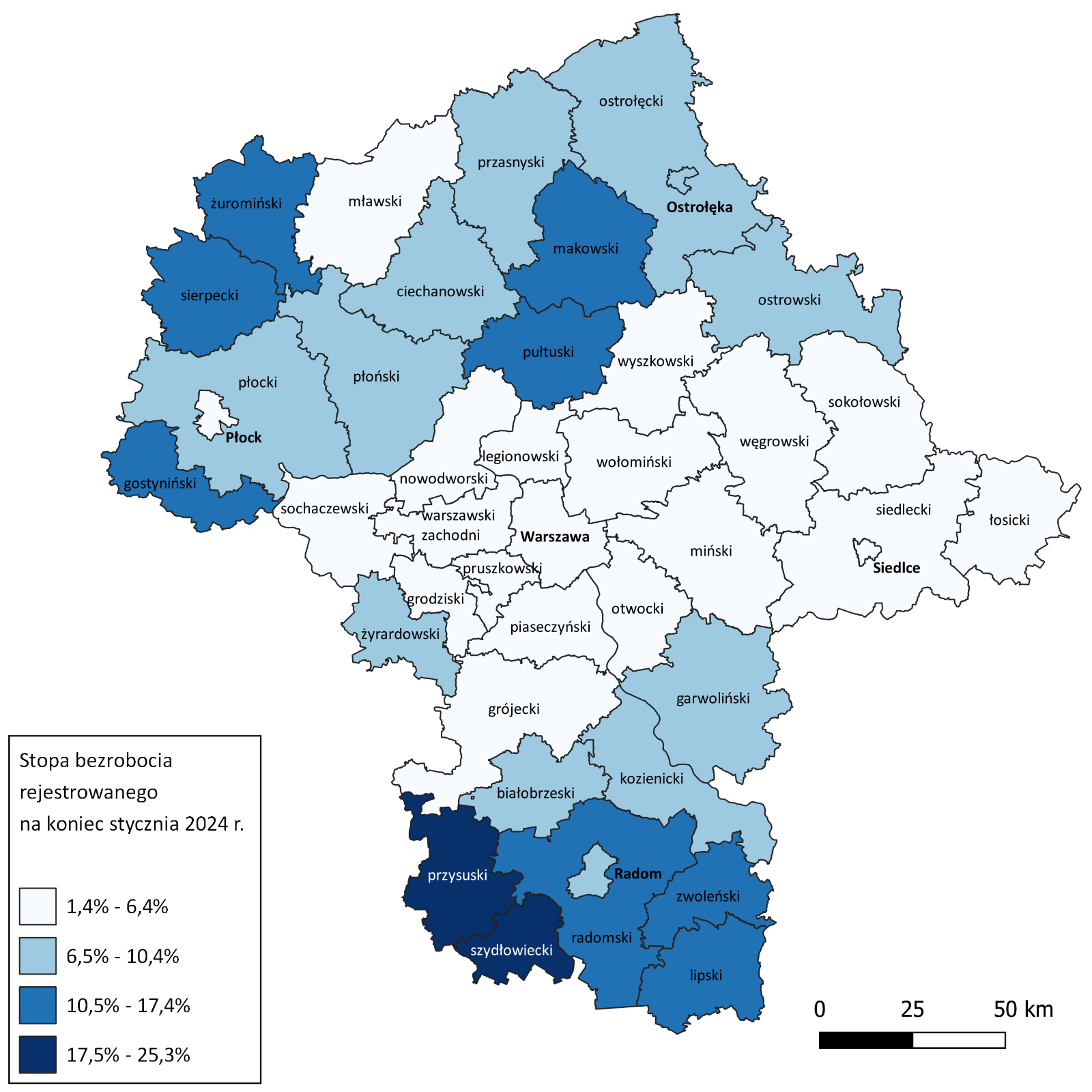 Wykres 7. Stopa bezrobocia (w %) w powiatach województwa mazowieckiego – styczeń 2024Osoby w szczególnej sytuacji na rynku pracyOsoby znajdujące się w szczególnej sytuacji na rynku pracy stanowią 80,0% wszystkich bezrobotnych zarejestrowanych w województwie mazowieckim. Najczęściej są to osoby długotrwale bezrobotne (62,5%), osoby powyżej 50. roku życia (33,8%) oraz do 30. roku życia (28,3%). W porównaniu do poprzedniego miesiąca nie zmienił się udział bezrobotnych, którzy posiadają co najmniej jedno dziecko niepełnosprawne do 18. roku życia (0,3%).Wykres 8. Udział osób w szczególnej sytuacji na rynku pracy wśród ogółu osób bezrobotnych w województwie mazowieckim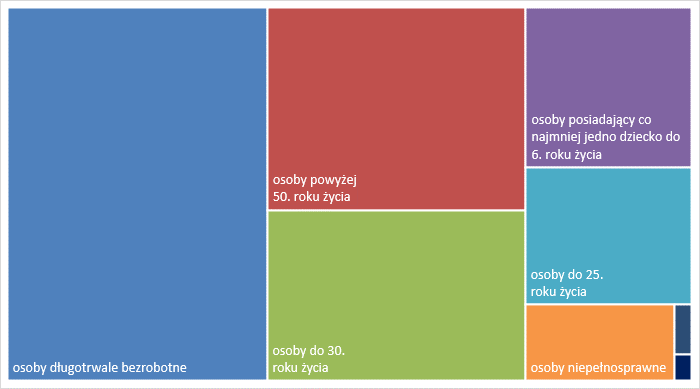 Wykres 9. Liczba osób w szczególnej sytuacji na rynku pracy wg płci w województwie mazowieckimMapa 2. Osoby długotrwale bezrobotne w powiatach województwa mazowieckiego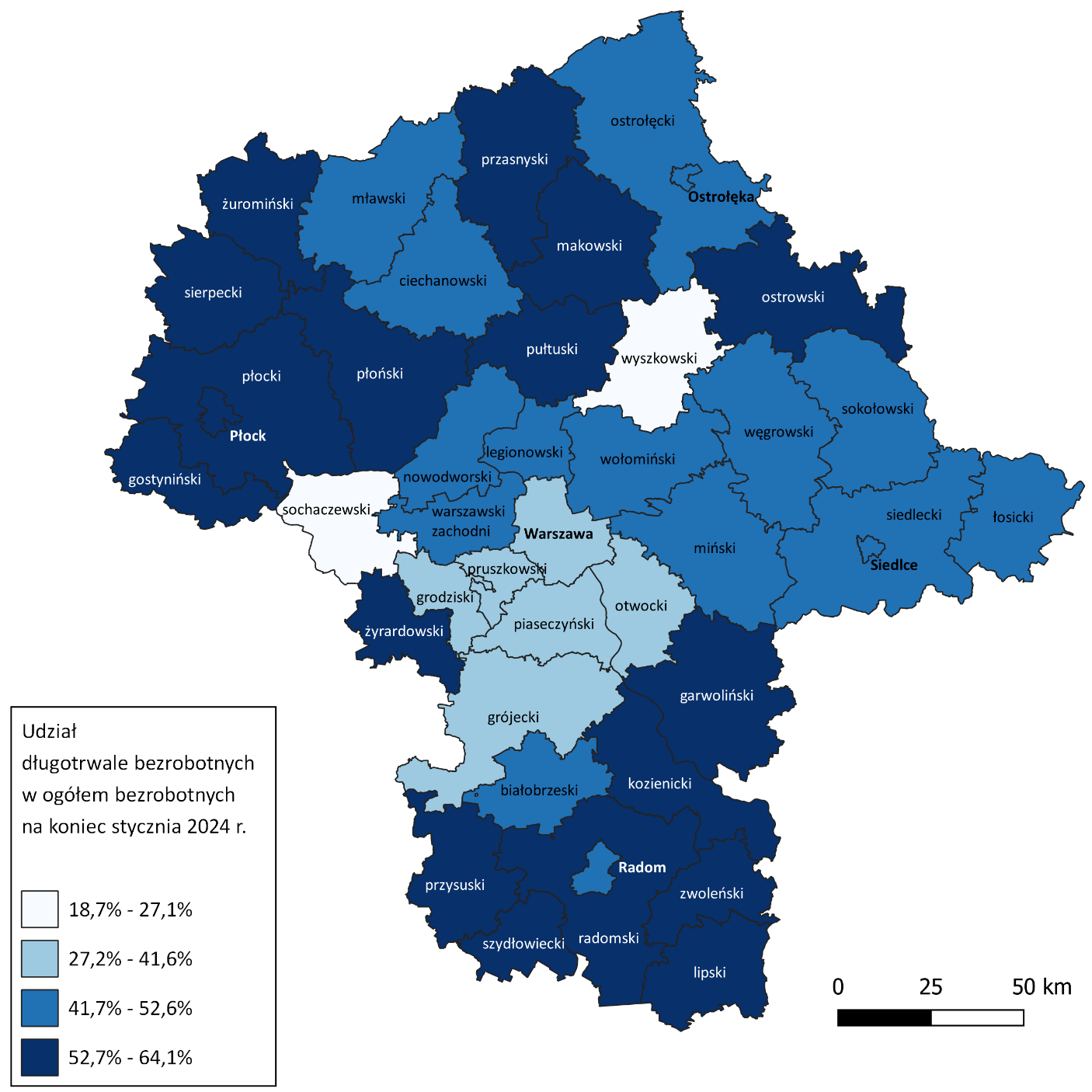 Bezrobocie na wsiW styczniu 2024 r. na wsi mieszkało 53 687 osób bezrobotnych, tj. 45,8% ogółu bezrobotnych, w tym 26 516 kobiet. W porównaniu do grudnia 2023 r. liczba bezrobotnych zamieszkałych na wsi zwiększyła się o 2 703 osoby, natomiast w stosunku do stycznia 2023 r. zmniejszyła się o 1 668 osób, tj. o 3,0%. Bezrobotni zamieszkali na wsi przeważali w 29 powiatach a w 12 powiatach stanowili 70% i więcej. Poza miastami na prawach powiatu, udział bezrobotnych zamieszkałych na wsi w ogólnej liczbie bezrobotnych wynosi od 35,5% w powiecie otwockim do 97,0% w powiecie siedleckim.Mapa 3. Osoby bezrobotne zamieszkałe na wsi w województwie mazowieckim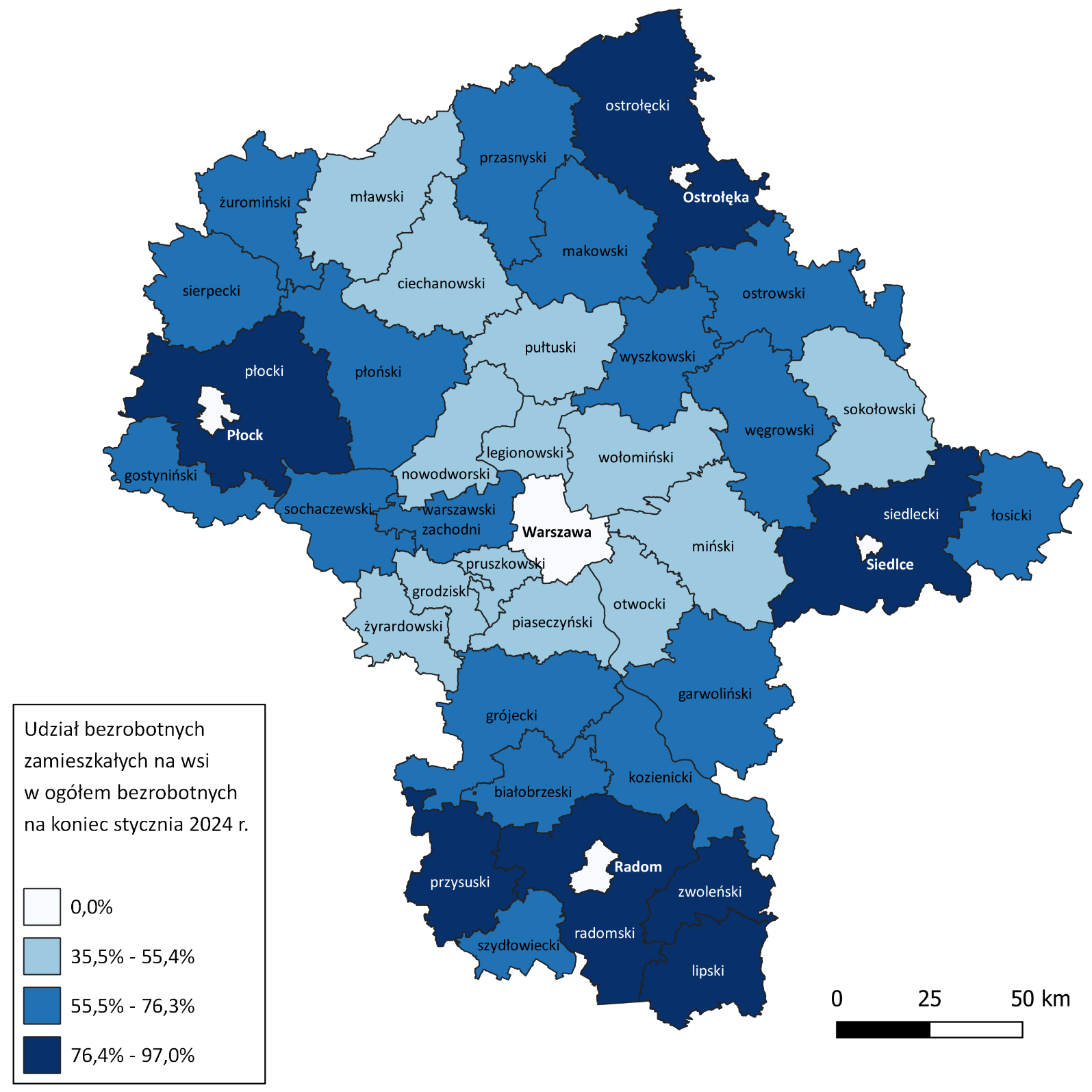 Bezrobotni cudzoziemcyW styczniu 2024 r. w województwie mazowieckim zarejestrowanych było 3 031 bezrobotnych cudzoziemców, tj. 2,6% ogółu bezrobotnych, w tym 2 231 kobiet. W porównaniu do grudnia 2023 r. liczba bezrobotnych cudzoziemców zwiększyła się o 228 osób, tj. o 8,1%, natomiast w porównaniu do stycznia 2023 r. zmniejszyła się o 760 osób, tj. o 20,0%. Najwięcej bezrobotnych cudzoziemców zarejestrowanych było w m. st. Warszawa – 1 439 osób, tj. 7,6% ogółu bezrobotnych oraz w powiecie piaseczyńskim – 205 osób, tj. 7,1% ogółu bezrobotnych.Mapa 4. Bezrobotni cudzoziemcy w powiatach województwa mazowieckiego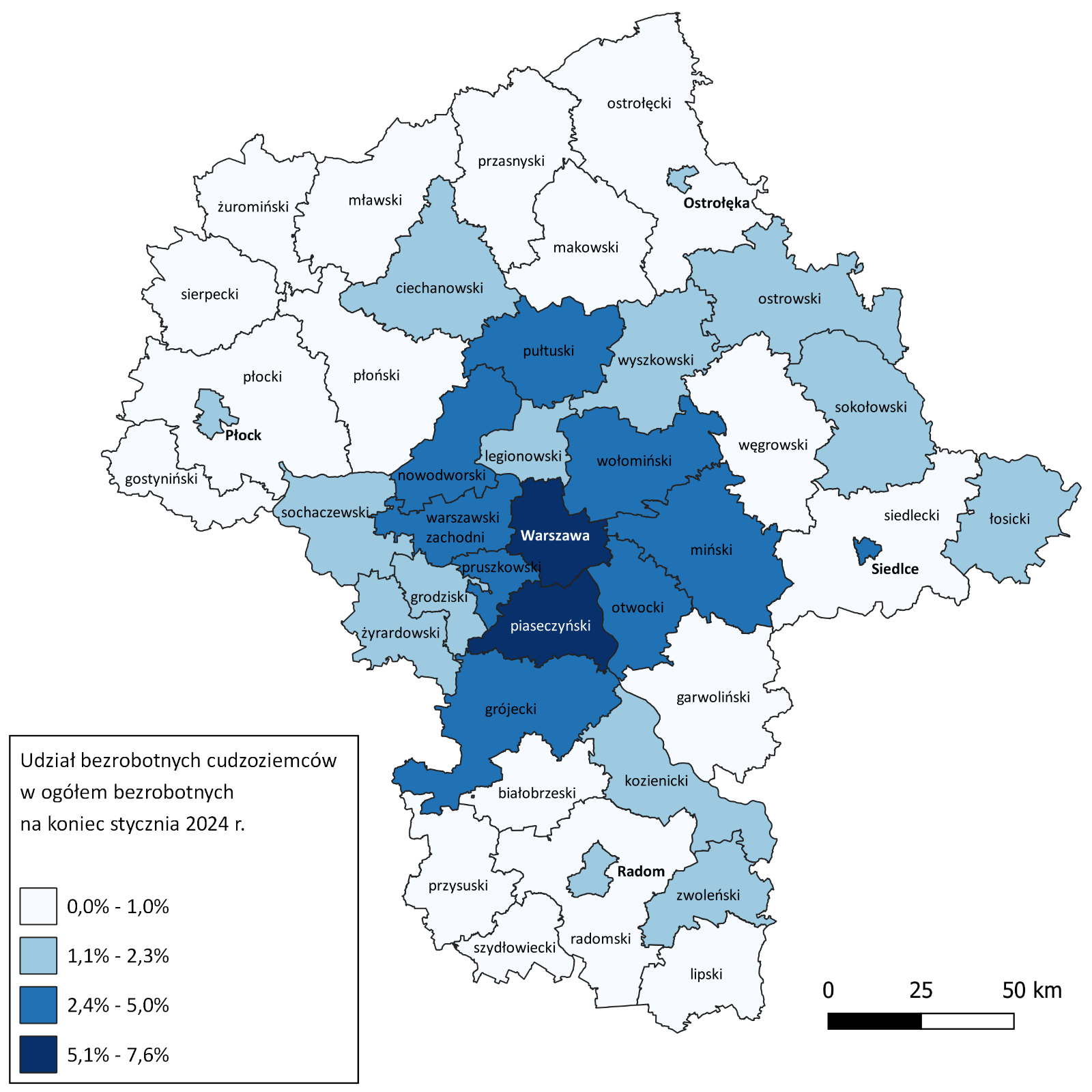 Zwolnienia grupoweW styczniu 10 pracodawców zgłosiło zamiar zwolnienia 342 osób. Zwolnień dokonało 7 pracodawców a redukcją zatrudnienia zostało objętych 1 006 osób (o 1 877 osób mniej, niż w poprzednim miesiącu). Firmy dokonujące zwolnień pracowników działają w branżach: Działalność finansowa i ubezpieczeniowa; Transport oraz Handel hurtowy i detaliczny.Wykres 10. Zwolnienia grupowe i monitorowane wg sektora w województwie mazowieckimWolne miejsca pracy i miejsca aktywizacji zawodowejW styczniu pracodawcy zgłosili do mazowieckich urzędów pracy 17 944 wolne miejsca pracy i miejsca aktywizacji zawodowej, tj. o 3 652 (25,6%) miejsca więcej, niż w poprzednim miesiącu. Większość zgłoszonych miejsc pracy to oferty pracy niesubsydiowanej (15 894 miejsca; 88,6%). Miejsc pracy subsydiowanej było o 1 454 więcej, niż w poprzednim miesiącu.Wykres 11. Wolne miejsca pracy i miejsca aktywizacji zawodowej w województwie mazowieckimWykres 12. Liczba wolnych miejsc pracy i miejsc aktywizacji zawodowej wg podregionów województwa mazowieckiegoPrognoza liczby pracujących na Mazowszu w przekroju zawodowym do 2025 r.Wykres 13. Przewidywane zmiany liczby pracujących w latach 2019-2025 (w tys. osób) w województwie mazowieckimWykres 14. Przewidywane zmiany liczby pracujących w latach 2019-2025 (w %) w województwie mazowieckimTabela 1. Liczba osób bezrobotnych i stopa bezrobocia w województwie mazowieckim (w końcu miesiąca sprawozdawczego)* Stopa bezrobocia po korekcie GUS dla grudnia 2022 r. oraz miesięcy od stycznia do sierpnia 2023 r.Tabela 2. Struktura osób bezrobotnych w województwie mazowieckim (stan na koniec miesiąca/roku)Tabela 3. Liczba osób będących w szczególnej sytuacji na rynku pracy w województwie mazowieckim (w końcu miesiąca sprawozdawczego)Tabela 4. Liczba wolnych miejsc pracy i miejsc aktywizacji zawodowej w województwie mazowieckimTabela 5. Liczba osób bezrobotnych objętych aktywnymi formami przeciwdziałania bezrobociu w województwie mazowieckimMiesiąc/rokLiczba bezrobotnych ogółemWzrost/spadek w odniesieniu do poprzedniego miesiąca/rokuStopa2003363 554- 5 30215,42004352 946- 10 60814,72005332 525- 20 42113,82006285 612- 46 91311,82007219 924- 65 6889,02008178 028- 41 8967,32009224 48046 4529,02010238 34113 8619,72011246 7398 3989,82012271 92725 18810,82013283 19611 26911,12014249 777- 33 4199,82015216 527- 33 2508,42016188 910- 27 6177,02017154 068- 34 8425,62018136 545- 17 5234,92019123 208- 13 3374,42020146 37523 1675,4*2021129 248-17 1274,72022116 5207104,3*2023styczeń121 6795 1594,5*luty122 2005214,5*marzec119 319-2 8814,4*kwiecień115 761-3 5584,3*maj113 512-2 2494,2*czerwiec110 693-2 8194,1*lipiec111 3546614,1*sierpień111 6362824,1*wrzesień111 381- 2554,1październik110 283-1 0984,1listopad109 874- 4094,1grudzień110 5266524,12024styczeń117 1386 6124,3Styczeń 2023 r.udział %Grudzień 2023 r.udział %Styczeń 2024 r.udział %Osoby bezrobotne ogółem121 679100,0110 526100,0117 138100,0Kobiety61 35850,454 27449,157 49749,1Mężczyźni60 32149,656 25250,959 64150,9ponadto: Poprzednio pracujący103 12084,794 05785,1100 20885,5Dotychczas nie pracujący18 55915,316 46914,916 93014,5Zamieszkali na wsi55 35545,550 98446,153 68745,8Z prawem do zasiłku17 72414,616 77515,218 04015,4Zwolnieni z przyczyn zakładu pracy5 5104,54 8634,45 1894,4Osoby w okresie do 12 miesięcy od dnia ukończenia nauki4 6413,83 5403,23 8803,3Cudzoziemcy3 7913,12 8032,53 0312,6rok/
miesiąceOsoby bezrobotne ogółemOsoby w szczególnej sytuacji na rynku pracy ogółemdo 30 roku życiado 25 roku życiadługotrwale bezrobotnepowyżej 50 roku życiakorzystające ze świadczeń z pomocy społecznejposiadające co najmniej jedno dziecko do 6 roku życiaposiadające co najmniej jedno dziecko niepełno-sprawne do 18 roku życianiepełno-sprawne2023styczeń121 67999 23827 46313 97163 81933 26167818 1292586 797luty122 20099 08127 49213 83363 11133 29076318 0892666 827marzec119 31996 31926 39613 04961 38432 67165617 5972766 701kwiecień115 76193 65825 24512 30360 22231 83465317 1892706 641maj113 51291 98324 86712 29259 07331 25862216 7872766 619czerwiec110 69389 79324 13211 96257 92030 51961616 4172696 514lipiec111 35490 05824 41512 22357 76230 51158216 3332716 515sierpień111 63690 00524 77312 48257 36030 24456916 3082756 526wrzesień111 38190 10025 73713 39757 05329 79955316 0022686 477październik110 28389 12325 36413 29556 56429 68256115 6982636 368listopad109 87488 75824 98112 95356 45229 85257515 4432496 304grudzień110 52689 26624 57812 66657 19130 42267215 3362406 5422024styczeń117 13893 75526 53913 75958 57531 70051316 0202716 776I 2023Udział %I 2024Udział %Ogółem wolne miejsca pracy i miejsca aktywizacji zawodowej (w końcu miesiąca sprawozdawczego)16 98310017 944100subsydiowane2 18612,92 05011,4niesubsydiowane14 79787,115 89488,6z sektora publicznego2 57615,23 67620,5sezonowe3 38719,94 57025,5dla osób niepełnosprawnych3151,93111,7Liczba osób bezrobotnych objętych aktywnymi formami przeciwdziałania bezrobociu w województwie mazowieckim (w końcu miesiąca sprawozdawczego)ogółemkobietyPrace interwencyjne2 5771 671Roboty publiczne523383Szkolenie5521w tym w ramach bonu szkoleniowego00Staż2 6431 896w tym w ramach bonu stażowego21Przygotowanie zawodowe dorosłych73Prace społecznie użyteczne10961w tym w ramach PAI00Świadczenie aktywizacyjne 00Grant na telepracę11Refundacja składek00Dofinansowanie wynagrodzenia za zatrudnienie skierowanego bezrobotnego powyżej 50 roku życia244115w tym powyżej 60 roku życia490